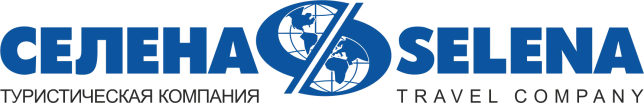 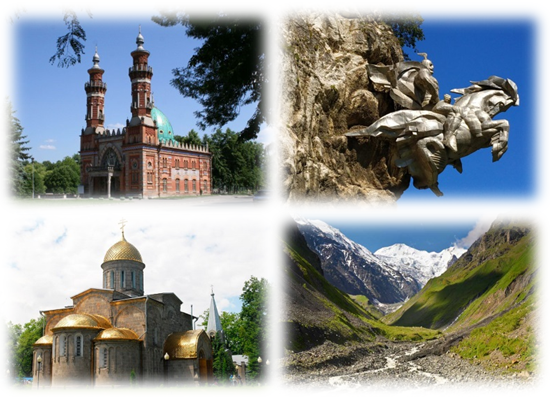 СЕВЕРНАЯ ОСЕТИЯ - АЛАНИЯЭкскурсионный тур3 дня/2 ночиСеверная Осетия-Алания – удивительно красивая горная республика на юге нашей страны. Это край высоких гор, лесов, шумных рек и водопадов, бескрайних изумрудных долин, ледников, каньонов и скалистых пиков. А также эта земля известна длинной и очень почтенной историей, эпосами о героях и битвах. Многие из них воплотились в современной Северной Осетии, в роли памятников великого прошлого. Что посмотреть и чем заняться в республике, читайте в нашем путеводителе по Северной Осетии.ООО ТК «СЕЛЕНА» оставляет за собой право изменять порядок и время проведения экскурсий, сохраняя программу в целом!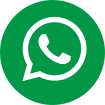 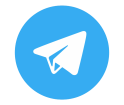 22:00Выезд группы из Краснодара на комфортабельном автобусе. Ночной переезд в г. Владикавказ (~ 630 км)1 ДЕНЬ1 ДЕНЬ07:00Прибытие в г. Владикавказ. Завтрак , ( свой сух. Паек или доп. плата )Вещи оставляем в большом автобусе. Автобус с вещами уходит в отель.Пересаживаемся в микроавтобусы. Выезд на экскурсию в горы. Во время экскурсии по трём ущельям Осетии туристы увидят водопады, каньоны, оборонительное укрепление, древние склепы и святилища, башни в с.Дзивгис.Тагаурское ущелье, Даргавское ущелье.Катание на качелях на высоте свыше 1800 м над уровнем моря.Программой предусмотрено посещение самого крупного некрополя юга России - «Город мертвых» в Даргавсе.13:00Обед из блюд национальной кухни (доп.плата).Геналдонское ущелье, где в 2004г произошла крупная природная катастрофа, унёсшая много человеческих жизней, в том числе и съемочную группу С.Бодрова, снимавших здесь фильм.16:00Переезд в п.Фиагдон. Размещение в отеле «Роза ветров».Отдых,  свободное время. В отеле: 25-метровый бассейн с подогревом и сауной (для гостей бесплатно).18:00Ужин в кафе (комплекс)2 ДЕНЬ2 ДЕНЬ07:00Завтрак в отеле Шведский стол Пересаживаемся в микроавтобусы. Выезд на экскурсию в Цейское ущелье.По пути туристы увидят военно-исторический музей под открытым небом «Барбашово поле», множество исторических и мемориальных памятников,  Свято-Вознесенский собор в г.Алагир, часовню-усыпальницу царя Давида Сослана (с.Нузал) - мужа грузинской царицы Тамары.Часть пути проходит по Военно-осетинской дороге.Цейское ущелье – жемчужина Северного Кавказа! Ущелье известно далеко за пределами Осетии своей неповторимой красотой. Визитной карточкой  Цея является гора Монах. Знакомство с ущельем, подъем по канатно-кресельной дороге на высоту 2 500м., к подножию Сказского ледника.13:00Обед из блюд национальной кухни (доп.плата).Термальные источники «Бирагзанг». Вода в источнике бьет из самих глубин. Целебные свойства помогают излечиться от многих заболеваний.16:00Возвращение в п.Фиагдон.18:00Ужин в  кафе ( комплекс).Отдых, свободное время , посещение бассейна.3 ДЕНЬ3 ДЕНЬ08:0010:00Завтрак в отеле Шведский стол .Отдых,  свободное время. В отеле: 25-метровый бассейн с подогревом и сауной (для гостей бесплатно).Освобождение номеров.Переезд в г.Владикавказ. 11:00Экскурсия по Владикавказу - одному из крупнейших культурных и экономических центров Северного Кавказа. Виды Главного Кавказского Хребта и горы Казбек являются украшением этого величественного города.Во время экскурсии туристы познакомятся со Старым городом, где увидят Сунитскую мечеть, Мемориал Славы - третий по значимости и величию в Европе, Проспект Мира - настоящий архитектурный музей. Увидят уменьшенное подобие Эрмитажа - здание художественного музея им.М.Туганова, а также старейший театр Северного Кавказа - Северо-Осетинский государственный академический театр, где начинал свои первые шаги в театральном искусстве Е.Вахтангов. Туристы побывают в старейшей церкви города, увидят бывшую лютеранскую кирху - ныне филиалМариинского театра, а также множество других памятников истории и современности.Обед   самостоятельно в кафе города. 14:00Выезд группы  в Краснодар.23:00Прибытие группы в Краснодар (время прибытия указано ориентировочно)В стоимость тура включено: транспортное обслуживаниеэкскурсионное обслуживаниесопровождение группыпроживание в 2-х местных номерах Стандартпитание: 2 завтрака, 2 ужинастраховка от несчастного случаяДополнительно оплачивается: обед в Цее -  700 руб.обед в Даргавсе- 750 рубмикроавтобус в Цей   -1 300 рубмикроавтобус по трем ущельям  1300 рубканатно-кресельная дорога в Цее-600рубДаргавский «город мертвых» - 100 рубТропа чудес в Куртатинском ущелье – 100 рубСтоимость входных билетов может меняться!Туристам необходимо иметь с собой: паспорт/свидетельство о рождении, полис ОМСТуристам необходимо иметь с собой: паспорт/свидетельство о рождении, полис ОМСТуристическая компания «СЕЛЕНА»350058, Россия, город Краснодар, ул. Ставропольская, 330info@selena-travel.ru | www.selena-travel.ru+7 861 233 74 00 | 235 85 65 | 233 75 98             +7 988 387 81 27